T.C.KARADENİZ TEKNİK ÜNİVERSİTESİ SAĞLIK BİLİMLERİ FAKÜLTESİ SAĞLIK YÖNETİMİ BÖLÜMÜ SAĞLIK KURUMLARI MESLEKİ EĞİTİM/UYGULAMA ESASLARIBİRİNCİ KISIMAmaç, Kapsam, Dayanak ve TanımlarAmaçMADDE 1 – (1) Bu Sağlık Kurumları Mesleki Eğitim/Uygulama Esasları’nın amacı, Karadeniz Teknik Üniversitesi Sağlık Bilimleri Fakültesi Sağlık Yönetimi Bölümü’nde öğrenim gören öğrencilerin kamu ve özel sağlık kurumlarında gerçekleşecek mesleki eğitim/uygulama dersi ile ilgili kuralların düzenlenmesi ve yürütülmesinde uygulanacak esasları belirlemektir.KapsamMADDE 2 – (1) Bu Sağlık Kurumları Mesleki Eğitim/Uygulama Esasları, Karadeniz Teknik Üniversitesi Sağlık Bilimleri Fakültesi Sağlık Yönetimi Bölümü’nde öğrenim gören öğrencilerin mesleki eğitim ve uygulama içeren dersleri ile ilgili yapacakları faaliyetleri ve esasları kapsamaktadır.DayanakMADDE 3 – (1) Bu Sağlık Kurumları Mesleki Eğitim/Uygulama Esasları; başta Yükseköğretim Kurulu Başkanlığı’nın Yükseköğretimde Uygulamalı Eğitimler Çerçeve Yönetmeliği olmak üzere, Karadeniz Teknik Üniversitesi Önlisans ve Lisans Eğitim-Öğretim Yönetmeliği ve KTÜ Sağlık Bilimleri Fakültesi Lisans Eğitim-Öğretim Sınav ve Değerlendirme Yönetmeliği esas alınarak hazırlanmıştır. TanımlarMADDE 4Bu mesleki eğitim/uygulama esaslarında geçen;a) Üniversite: Karadeniz Teknik Üniversitesi’ni,b) Fakülte: Sağlık Bilimleri Fakültesi’ni,c) Dekanlık: Karadeniz Teknik Üniversitesi Sağlık Bilimleri Fakültesi Dekanlığı’nı,ç) Bölüm: Sağlık Bilimleri Fakültesi Sağlık Yönetimi Bölümü’nü, d) Bölüm Başkanı: Sağlık Bilimleri Fakültesi Sağlık Yönetimi Bölümü Bölüm Başkanı’nı,e) Komisyon: Bölüm Mesleki Eğitim/Uygulama Komisyonu’nu,f) Öğrenciler: Karadeniz Üniversitesi Sağlık Bilimleri Fakültesi Sağlık Yönetimi Bölümü’nde öğrenim gören öğrencileri,g) Mesleki Eğitim: Öğrencilerin teorik eğitimlerini yükseköğretim kurumlarında, işletmede veya işletmelerce tesis edilen eğitim birimlerinde, beceri eğitimlerini ise işletmelerde yaptıkları eğitim uygulamalarını, ğ) Uygulama: Bir eğitim ve öğretim döneminde diploma programına ait dersler kapsamında öğrencilerin yükseköğretim kurumunun uygulama alanlarında, işletmelerde veya hizmet alanlarında uygulamaların içinde yer alarak bilgi, beceri ve yetkinliklerinin gelişimini sağlayan, ilgili dersin öğretim elemanının veya elemanlarının sorumluluğunda yapılan, işletmede mesleki eğitim veya staj kapsamında olmayan dersi,  h) Mesleki Eğitim/Uygulama Süresi: Ders müfredatında belirtilen mesleki eğitim/uygulama süresini,ı) Mesleki Eğitim/Uygulama Dosyası: Mesleki eğitim/uygulama ile ilgili evrakları içeren dosyayı,i) Mesleki Eğitim/Uygulama Defteri: Üzerinde Karadeniz Teknik Üniversitesi yazısı ve logosu bulunan standart formun en az mesleki eğitim/uygulama haftası kadar çoğaltılarak bir araya getirilmiş halini,j) Mesleki Eğitimin/Uygulamanın Değerlendirilmesi: Öğrencilerin mesleki eğitim aldıkları veya uygulama yaptıkları kurumda her türlü çalışması ile ilgili yapılan değerlendirmeyi,k) Mesleki Eğitim/Uygulama Yeri: Mesleki eğitim/uygulamanın gerçekleştirileceği kurum ve kuruluşları,l) Mesleki Eğitim/Uygulama Yeri Sorumlusu: Mesleki eğitim/uygulama yerinde öğrenciye rehberlik edecek mesleki uzmanı,m) Mesleki Eğitim/Uygulama Yeri Yetkilisi: Mesleki eğitim/uygulama yerinin en üst amirini,n) Kurum Eğitim Sorumlusu: Mesleki yetkinliğe sahip, öğrencilerin işletmedeki eğitimlerinden sorumlu, iş pedagojisi eğitimi almış, mesleki eğitim yöntem ve tekniklerini bilen ve uygulayan veya mesleki ve teknik eğitim okul ve kurumlarında atölye, laboratuvar, meslek dersleri öğretmenliği yapabilme yetkisine sahip işletme personelini,o) Sorumlu Öğretim Elemanı: Bölümlerde uygulamalı eğitim faaliyetlerini izlemesi, işletme ile kurum arasında koordinasyonu sağlaması, öğrencilere uygulamalı eğitim süreçlerinde rehber olması ve ölçme ve değerlendirme işlemlerinde yer alması amacıyla işletmede mesleki eğitim veya staj yapacak her bir uygulamalı eğitim grubu için eğitim süresince görevlendirilen öğretim elemanını ifade eder.İKİNCİ KISIMMesleki Eğitimin/Uygulamanın AmaçlarıMADDE 5 - (1) Sağlık Yönetimi Bölümü öğrencilerinin katılacakları mesleki eğitim/uygulamanın amaçları:a) Sağlık Yönetimi Bölümü’nün ülkemizde bulunan mesleki uygulama alanlarını tanımak,b) Sağlık Yönetimi Bölümü’ne ilişkin mesleki mevzuatı öğrenmek ve kullanmak,c) Mesleki eğitim/uygulama yerinde verilen profesyonel hizmetin nasıl yürütülebileceği konusunda bilgi ve deneyim kazanmak,ç) Mesleki eğitim/uygulama yerinde mesleki hayata ilişkin araç, gereç, donanım ve yazılımları görüp öğrenmek ve kullanmak,d) Diğer meslek elemanları ve disiplinlerle iş birliği yapmak,e) Toplum kaynaklarını tanımak ve kullanmaktır.Mesleki Eğitim/Uygulama Yerinde Uyulacak KurallarMADDE 6 – (1) Mesleki eğitim/uygulamalara fiilen devam zorunluluğu vardır.(2) Öğrenci, mesleki eğitim/uygulama yerinde, mesleki eğitim/uygulama konusu ile ilgili mesleki eğitim/uygulama yeri sorumlusunun emrindedir. Öğrenci, mesleki eğitim/uygulama süresince, mesleki eğitim/uygulama konusu ile ilgili olarak sorumlu kişi tarafından verilecek çalışmaları yapmak ve bu çalışmalara katılmakla yükümlüdür. Ayrıca mesleki eğitim/uygulama yerindeki mevzuat, çalışma kuralları, iş düzeni, mesai saatleri, iş sağlığı ve güvenliği vb. bakımlardan düzen ve kurallara uymak zorundadır.(3) Mesleki eğitim/uygulamadaki öğrenciler çalışma ortamının huzurunu bozacak şekilde davranamaz, gösteri, yürüyüş, iş yavaşlatma veya grev gibi eylemlerde bulunamazlar.(4) Öğrencinin mesleki eğitim/uygulama yerinde geçerli kurallara ve alınmış kararlara uymaması gibi durumlarda, bu davranışı mesleki eğitim/uygulamanın devamına engel olmayacak ölçüde ise, durum mesleki eğitim/uygulama yeri yetkilisi tarafından sorumlu öğretim elemanına bildirilir. Öğrencinin hareketleri mesleki eğitim/uygulama devamına engel teşkil edecek nitelikte ise, mesleki eğitim/uygulama yeri yetkilileri bu öğrenciyi mesleki eğitim/uygulamadan uzaklaştırmayla beraber durumu gerekçeli bir rapor ile sorumlu öğretim elemanına bildirir. Bu öğrencinin mesleki eğitim/uygulama dersinin geçerliliği Bölüm Mesleki Eğitim/Uygulama Komisyonu tarafından değerlendirilir. Bu öğrenciye, gerektiği durumlarda Yükseköğretim Kurumları Öğrenci Disiplin Yönetmeliği hükümleri uygulanır.(5) Öğrenciler, kullandığı her türlü mekân, alet, malzeme, makine, araç ve gereçleri özenle kullanmakla yükümlüdür. Bu yükümlülüklerin yerine getirilmemesinden doğacak her türlü sorumluluk öğrenciye aittir. (6) Öğrenciler mesleki eğitim/uygulama yerlerinde yakasında adı, soyadı ve bölümü yazılı olan beyaz önlük veya birimin gerekli gördüğü üniformaları eksiksiz olarak giyerler ve görünüşlerine özen gösterirler.(7) Öğrenciler mesleki eğitim/uygulama yerinden ancak mazeretini bildirip, mesleki eğitim/uygulama yeri sorumlusundan izin alarak ayrılabilirler.(8) Öğrencilerin kurum içinde mesleki eğitim/uygulama yerleri kurum eğitim sorumlusu ve sorumlu öğretim elemanının kararıyla değiştirilir. Mesleki Eğitim Dosyası ve Dosyada Bulunması Gereken EvraklarMADDE 7 – (1) Mesleki eğitim süresince öğrenciler, Bölüm Mesleki Eğitim Komisyonu’na teslim etmek üzere mesleki eğitim dosyası hazırlamalıdırlar.(2) Mesleki eğitime ilişkin iş akış Ek 1’de gösterilmektedir. Her bir mesleki eğitim dönemi için ayrı bir mesleki eğitim dosyası hazırlanmalıdır. Dosya içerisinde bulunması gereken evraklar; 3 nüsha mesleki eğitim başvuru formu (Ek 2), 3 nüsha mesleki eğitim sözleşmesi (Ek 3), öğrenci belgesi, Ziraat Bankası hesap dekontu, iş sağlığı ve güvenliği belgesi ve 6 adet vesikalık fotoğraftır. 1 nüsha mesleki eğitim başvuru formu ile birlikte, aile sağlık yardımı sorgulama belgesi (Ek 4), sağlık provizyon belgesi (Ek 5) ve kimlik fotokopisi ise Karadeniz Teknik Üniversitesi Sağlık, Kültür ve Spor Daire Başkanlığı bünyesindeki Uygulamalı Eğitim Birimi’ne teslim edilmek üzere dosyaya eklenecektir.(3) Mesleki Eğitim Defteri eksiksiz düzenlenmelidir (Ek 6). (4) Mesleki Eğitim Değerlendirme Formu (Ek 7) sorumlu öğretim elemanlarınca kurumdan alınır. Uygulama Dosyası ve Dosyada Bulunması Gereken EvraklarMADDE 8– (1) Uygulama süresince öğrenciler, Bölüm Uygulama Komisyonu’na teslim etmek üzere uygulama dosyası hazırlamalıdırlar.(2) Derse bağlı uygulamaya ilişkin iş akışı Ek 9’da gösterilmektedir. Her bir uygulama dönemi için ayrı bir uygulama dosyası hazırlanmalıdır. Dosya içerisinde 3 nüsha derse bağlı uygulama başvuru formu yer almaktadır (Ek 10). 1 nüsha derse bağlı uygulama formu ile birlikte, aile sağlık yardımı sorgulama belgesi (Ek 11), sağlık provizyon belgesi (Ek 12) ve kimlik fotokopisi ise Karadeniz Teknik Üniversitesi Sağlık, Kültür ve Spor Daire Başkanlığı bünyesindeki Uygulamalı Eğitim Birimi’ne teslim edilmek üzere dosyaya eklenecektir.(3) Uygulama Defteri eksiksiz düzenlenmelidir (Ek 13). (4) Uygulama Değerlendirme Formu (Ek 14) sorumlu öğretim elemanlarınca kurumdan alınır. Mesleki Eğitim/Uygulama Defterinin YazımıMADDE 9 – (1) Mesleki eğitim/uygulama defteri aşağıdaki ekler spiral cilt ile bir araya getirilerek oluşturulmalıdır;a) Defterin ilk sayfasına mesleki eğitim/uygulama defteri kapak sayfası (Ek 8, Ek 15),b) En az mesleki eğitim/uygulama haftası kadar mesleki eğitim/uygulama defteri sayfası (Ek 6, Ek 13).(2) Mesleki eğitim/uygulama defterinin yazım dili Türkçedir. Defter yazılırken Türk Dil Kurumu Yazım Kılavuzu’na uyulmalıdır ve resmi yazışma dili kullanılmalıdır.(3) Öğrenciler defter yazımında tükenmez kalem/bilgisayar kullanmalı ve karalama yapmamalıdır. Gerekli hallerde mesleki eğitim/uygulama defteri yapraklarının arka sayfaları da kullanılabilir. (4) Öğrencilerin, mesleki eğitim/uygulamanın gerçekleştiği her birim için; çalışılan birimin tanımlanması, örgüt şemasının çizilmesi, birimin görev, iş ve sorumluluklarının sıralanması, ilgili yasal mevzuatın belirtilmesi, işlerin iş akış şemalarının çizilerek açıklanması, öğrencinin yaptığı işleri, kazandığı deneyimleri ve kuruma sağladığı kazanımları açıklaması, süreçlerle ilgili gördüğü sorun ve önerileri ve kurumda karşılaştığı en az bir örnek olayı mesleki eğitim/uygulama defterine yazması gerekir. Mesleki Eğitim/Uygulamanın DeğerlendirilmesiMADDE 10 – (1) Mesleki eğitim/uygulama dosyasını inceleme ve değerlendirme yetkisi sorumlu öğretim elemanı veya Bölüm Mesleki Eğitim/Uygulama Komisyonu’na aittir. (2) Sorumlu öğretim elemanı değerlendirme süresi içinde yazılı/sözlü sınav düzenleyebilir ve mesleki eğitim/uygulama çalışmalarını yerinde denetler.(3) Mesleki eğitim/uygulama sonuçlarının değerlendirilmesi mesleki eğitim/uygulama dosyasının teslim edildiği ders dönemi içerisinde gerçekleştirilir. Mesleki eğitim/uygulama sonuçları not sisteminde ilan edilir.(4) Mesleki eğitim/uygulamadan başarılı sayılabilmek için yasal devam süresini doldurmak, mesleki eğitim/uygulama dosyasını eksiksiz teslim etmek (sorumlu öğretim elemanının tercihi doğrultusunda elden veya mail yoluyla teslim edebilir) ve yapılan sınav sonucunda başarılı olmak gerekir.Sağlık Kurumları Mesleki Eğitim/Uygulama Esasları Hükümlerinin YürütülmesiMADDE 11 – (1) Bu Sağlık Kurumları Mesleki Eğitim/Uygulama Esasları’na ilişkin hükümler Karadeniz Teknik Üniversitesi Sağlık Bilimleri Fakültesi Sağlık Yönetimi Bölüm Başkanlığı ve Mesleki Eğitim/Uygulama Komisyonu tarafından yürütülür.MESLEKİ EĞİTİM EKLERİEk 1- Mesleki Eğitim İş AkışıEk 2- Mesleki Eğitim Başvuru Formu                             T.C.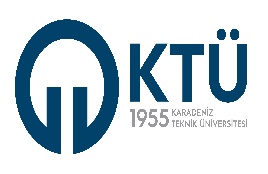 KARADENİZ TEKNİK ÜNİVERSİTESİ MESLEKİ EĞİTİM BAŞVURU FORMUİLGİLİ MAKAMAÜniversitemiz Sağlık Bilimleri Fakültesi Sağlık Yönetimi Bölümü öğrencisi … gün süre ile kurumunuzda/işyerinizde mesleki eğitim yapma talebinde bulunmuştur. 5510 sayılı Sosyal Sigortalar ve Genel Sağlık Sigortası Kanunu kapsamında, meslek eğitimi süresince ödenmesi gereken iş kazası ve meslek hastalığı sigortası primi ile genel sağlık sigortası primi Üniversitemiz tarafından karşılanacak olup, aşağıda kimlik bilgileri belirtilen öğrencimizin mesleki eğitimini kuruluşunuzda/işyerinizde yapmasında göstereceğiniz ilgiye teşekkür eder, saygılar sunarız.Öğrencinin BilgileriÖğrencinin Nüfus Kayıt BilgileriMesleki Eğitim Yapılacak Yerin BilgileriMesleki Eğitim Yapılacak Yerin Yetkili BilgileriEK	: 1- Sağlık provizyon belgesiAile sağlık yardımı sorgulama belgesiNüfus cüzdanı fotokopisi (tek yüze, arka ve ön)NOT : Formun mesleki eğitime başlama tarihinden en az 30 gün önce Bölüm Komisyon Başkanlığına teslim edilmesi gerekmektedir. Teslim edilecek form 2 asıl nüsha olarak hazırlanır. Bir nüshası Bölüm Komisyonuna, bir nüshası Sağlık, Kültür ve Spor Daire Başkanlığına teslim edilecektir.Adres: Karadeniz Teknik Üniversitesi Sağlık, Kültür ve Spor Daire Başkanlığı TRABZON Tel: 0462 377 38 00 E-mail: medikososyal@ktu.edu.tr http://www.ktu.edu.tr/sks               Ek 3- Mesleki Eğitim Sözleşmesi    GENEL HÜKÜMLER  MADDE  1- Bu sözleşme; 13.02.2011 tarihli ve 6111 sayılı kanunun 61. maddesiyle, 3308 sayılı Mesleki Eğitim Kanunu metnine işlenen Madde 3 d) (Değişik: 29/6/2001- 4702/6 md.) "Öğrenci", işletmelerde, mesleki ve teknik eğitim okul ve kurumlarında örgün eğitim görenleri; (Ek: 29/6/2001- 4702/6 md.) “Mesleki ve Teknik Eğitim Okul ve Kurumları”, mesleki ve teknik eğitim alanında, diplomaya götüren orta öğretim kurumları ve mesleki ve teknik eğitim yapan yükseköğretim kurumları ile belge ve sertifika programlarının uygulandığı her tür ve derecedeki örgün ve yaygın eğitim-öğretim kurumlarını ibaresine dayanılarak hazırlanmıştır.   MADDE 2- Bu sözleşme, 3308 sayılı Mesleki Eğitim Kanunu hükümleri doğrultusunda yükseköğretim öğrencilerinin Trabzon İl Sağlık Müdürlüğü sağlık kurum ve kuruluşlarında yapacakları İşletmede Mesleki Eğitimlerin esaslarını düzenlemek amacıyla Fakülte Dekanlığı/Yüksekokul Müdürlüğü veya Meslek Yüksekokulu Müdürlüğü, öğrenci ve kurumumuz arasında imzalanır.   MADDE 3- İşletmede Mesleki Eğitimin esaslarını düzenlemek amacıyla okul/kurum müdürü, işveren veya işveren vekili ile öğrenci reşit ise kendisi, değilse velisi arasında üç (3) nüsha düzenlenerek imzalanan sözleşmenin, bir nüshası okul/kurum müdürlüğünde iki nüshası işletmede bulunur.  MADDE 4- İşletmede Mesleki Eğitim gören öğrencinin teorik eğitimi okulda/kurumda/iş yerinin eğitim biriminde yapılır.   MADDE 5- Öğrencinin 6331 Sayılı İş Sağlığı ve Güvenliği Kanunu kapsamında İş Sağlığı ve Güvenliği Eğitimi alması ve eğitim belgesini eklemesi zorunludur.  (Az Tehlikeli Sınıf 8 saat, Tehlikeli Sınıf 12 saat, Çok Tehlikeli Sınıf 16 saat, İş Sağlığı ve Güvenliği Eğitimi Belgesi Geçerlilik Süresi: Az Tehlikeli Sınıf 3 Yıl, Tehlikeli Sınıf 2 Yıl, Çok Tehlikeli Sınıf 1 Yıl)MADDE 6- Öğrencinin 6331 Sayılı İş Sağlığı ve Güvenliği Kanunu kapsamında İşe Giriş Periyodik Muayenesini yaptırıp belge aslının eklenmesi zorunludur.   MADDE 7- Öğrencinin eğitimi sırasında iş yerinin kusurundan meydana gelebilecek iş kazaları ve meslek hastalıklarından işveren/işveren vekili sorumludur.       ÜCRET         MADDE 8- İşletmede Mesleki Eğitim gören örgün eğitim öğrencilerine, mesleki eğitimin devam ettiği sürece yaşına uygun yürürlükteki asgari ücretin net tutarının yirmi ve üzerinde personel çalıştıran işyerlerinde %30’undan, yirmiden az personel çalıştıran işyerlerinde yüzde 15’inden az olmamak üzere ücret ödenir. Öğrenciye ödenecek ücret her türlü vergiden muaftır (3308 Sayılı Kanun, madde 25). Asgari ücrette yıl içinde artış olması halinde, bu artışlar aynı oranda öğrencinin ücretine ilave edilir.        MADDE 9- Öğrenci mesleki eğitim için işletmeye devam etmek zorundadır. İşletmede mesleki eğitimine özürsüz devam etmeyen öğrencinin bu günlerdeki ücreti kesilir. Bu konuda işletmeler yetkilidir.  	  	      SİGORTA        MADDE 10- Bu sözleşmenin akdedilmesi ile öğrencinin İşletmede Mesleki Eğitime devam ettiği sürece 5510 sayılı Sosyal Sigortalar ve Genel Sağlık Sigortası Kanununun, 5. maddesi b fıkrasında sayılan 3308 sayılı Mesleki Eğitim Kanununda belirtilen aday çırak, çırak ve işletmelerde mesleki eğitim gören öğrenciler hakkında iş kazası ve meslek hastalığı ile hastalık sigortası; mesleki ve teknik ortaöğretim ile yükseköğrenimleri sırasında İşletmede Mesleki Eğitime tabi tutulan öğrenciler söz konusu kanunun 4.maddesi 1.fıkrası a bendi kapsamında sigortalı sayılmaktadır. Sigorta ve pirim ödemelerinden okul yönetimi sorumludur ve sigorta ve prim ödeme ile ilgili belgeler okul müdürlüğünce muhafaza edilir.   MADDE 11- Kurumlarda yapılan İşletmede Mesleki Eğitimler Üniversitenin ön lisans-lisans akademik takvimine ve 3308 sayılı Mesleki Eğitim Kanunu hükümlerine göre düzenlenir.      ÖĞRENCİNİN DEVAM VE DİSİPLİN DURUMU        MADDE 12- İşletmede Mesleki Eğitim yapan öğrenciler, işyerlerinin çalışma, iş koşulları ile disiplin ve iş emniyetine ilişkin kurallarına uymak zorundadırlar. Aksine hareket eden veya izinsiz, mazeretsiz olarak ve Fakülte/Yüksekokul mevzuatında yer alan oran dışında devamsızlık yapan öğrencilerin İşletmede Mesleki Eğitimine son verilerek, durum okuluna bildirilir. Bu durumda öğrencinin herhangi bir yasal talep hakkı doğmaz. Öğrenciler için bağlı olduğu üniversitenin ve Yükseköğretim Kurumları Öğrenci Disiplin Yönetmeliği hükümleri İşletmede Mesleki Eğitim sırasında da geçerlidir.       MADDE 13- İşletmede Mesleki Eğitim gören öğrencinin görev ve sorumlulukları: İş yerinin şartlarına, mesai saatlerine, kılık-kıyafet ve çalışma düzenine uymak,  Üretim ve hizmetle ilgili gizlilik gerektiren konular ile kişilere ait özel bilgileri başkalarıyla paylaşmamak, Sendikal etkinliklere katılmamak, Eğitime düzenli olarak devam etmek, İşletmede Mesleki eğitim ile ilgili dosya tutmak, İşletmede mesleki eğitim yaptığı günlerde devamsızlık yaptığı süreye ilişkin özür belgesi veya yazılı veli beyanını özür gününü takip eden en geç beş iş günü içinde okul/kurum müdürlüğüne teslim etmektir.     DİĞER HUSUSLAR       MADDE 14- İşverenin değişmesi halinde, yeni işveren aynı mesleği/üretimi sürdürüyorsa sözleşme devam eder.         MADDE 15- Öğrencinin aynı yerleşim yerinde okul/kurumunu değiştirmesi durumunda mesleki eğitim aynı iş yerinde devam eder. Ancak okul/kurumdaki sözleşmesi öğrencinin yeni okul/kurumuna gönderilir. Bu sözleşme ve işletmedeki örneği yeni okul/kurum müdürlüğünce de imzalanarak yürürlüğü devam ettirilir.       SÖZLEŞMENİN FESHİ         MADDE 16- Sözleşme;   İş yerinin çeşitli sebeplerle kapatılması,   İş yeri sahibinin değişmesi halinde yeni iş yerinin aynı mesleği/ üretimi sürdürememesi,   Öğrenciye bakmakla yükümlü olanın, ikametini değiştirmesi nedeniyle öğrencinin ulaşımını sağlayamayacağına dair yazılı beyanı,   Öğrencinin okul/kurum değiştirme veya örgün eğitim dışına çıkarma cezası alarak okul/kurumla ilişiğinin kesilmesi,   Öğretim yılı sonunda öğrencinin veya işletmenin durumunda değişiklik olması halinde feshedilir.       MADDE 17- Trabzon İl Sağlık Müdürlüğüne bağlı sağlık kurum ve kuruluşlarında İşletmede Mesleki Eğitim yapacak öğrenciler ile ilgili sözleşmede yer almayan hususlarda ilgili mevzuat hükümlerine göre işlem yapılır.         YÜRÜRLÜK        	MADDE  18- Bu sözleşme öğrencinin işletmede İşletmede Mesleki Eğitime başladığı ...../...../.....  tarihinde yürürlüğe girer ve öğrencinin zorunlu İşletmede Mesleki Eğitimini tamamladığı tarihte sona erer.  ...../...../…….. - ...../...../…….. tarihleri arasında ............. iş günü yapılacak İşletmede Mesleki Eğitimde iş kazaları ve meslek hastalıklar sigorta pirimi 5510 sayılı Sosyal Sigortalar ve Genel Sağlık Sigortası Kanununa göre öğrencinin okulu tarafından yapılacaktır.  Ek 4- Aile Sağlık Yardımı Sorgulama Belgesi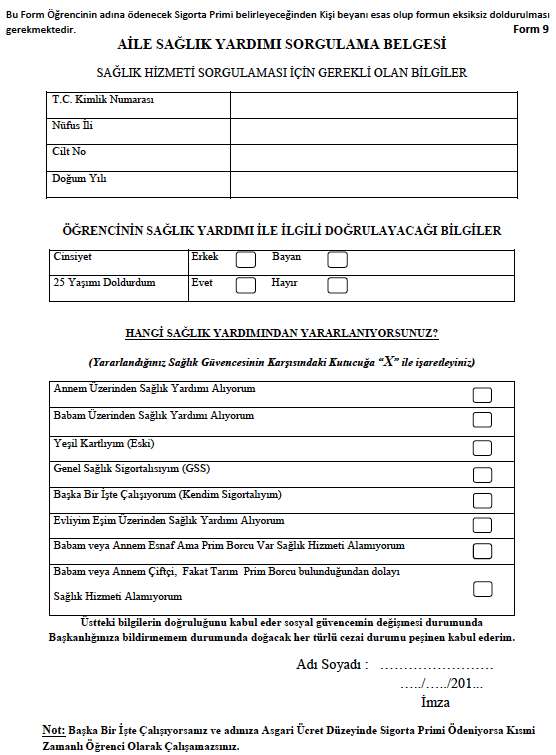 Ek 5- Sağlık Provizyon Belgesi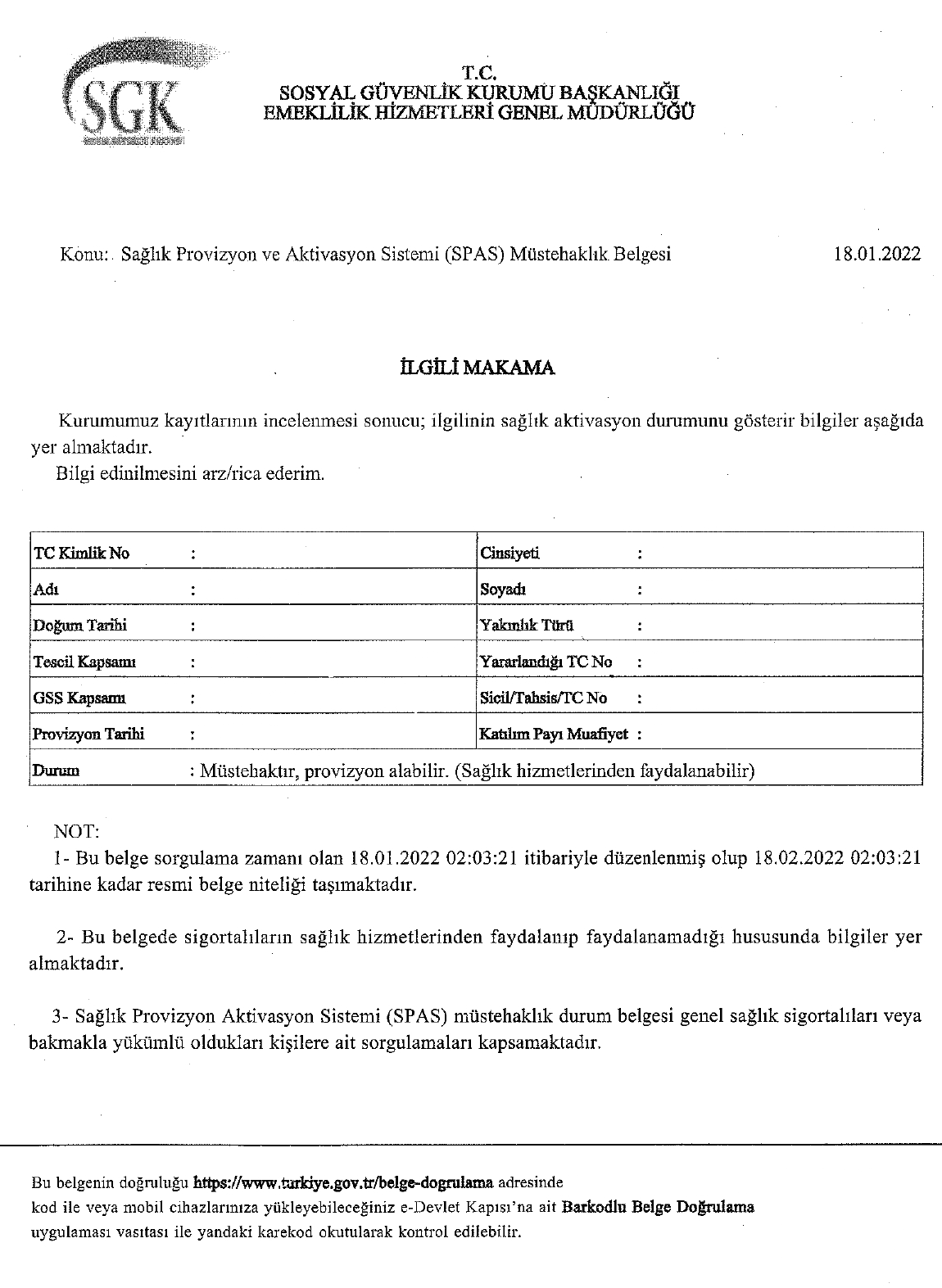 Ek 6- Mesleki Eğitim Defteri SayfasıEk 7- Mesleki Eğitim Değerlendirme Formu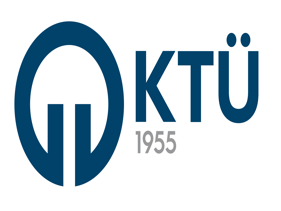                                                   T.C. KARADENİZ ÜNİVERSİTESİ SAĞLIK BİLİMLERİ FAKÜLTESİ SAĞLIK YÖNETİMİ BÖLÜMÜ MESLEKİ EĞİTİM DEĞERLENDİRME FORMUSayın Mesleki Eğitim Yeri SorumlusuMesleki eğitim süresini tamamlayan öğrencinin bilgi, beceri ve uygulamadan yararlanma derecesini ve ilişkileri ile davranışlarının niteliklerini belirleyebilmek için aşağıdaki tabloyu özenle doldurunuz.DEĞERLENDİRME TABLOSUMESLEKİ EĞİTİM YERİ SORUMLUSUAdı ve Soyadı	:Kaşe ve İmza	:Ek 8- Mesleki Eğitim Defteri Kapak Sayfası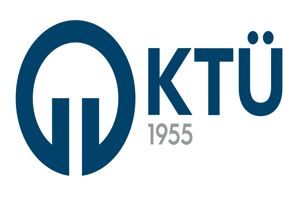 T.C.KARADENİZ TEKNİK ÜNİVERSİTESİSAĞLIK BİLİMLERİ FAKÜLTESİSAĞLIK YÖNETİMİ BÖLÜMÜ SAĞLIK KURUMLARI MESLEKİ EĞİTİM DOSYASI  ÖĞRENCİNİNADI SOYADI	:BÖLÜMÜ	:SINIFI	:NUMARASI	: MESLEKİ EĞİTİM YERİNİNADI	:BİRİMİ	: SORUMLU ÖĞRETİM ELEMANIÜNVANI ADI SOYADI	:UYGULAMA EKLERİEk 9- Derse Bağlı Uygulama İş AkışıEk 10- Derse Bağlı Uygulama Başvuru Formu                                            T.C.KARADENİZ TEKNİK ÜNİVERSİTESİ DERSE BAĞLI UYGULAMA BAŞVURU FORMUİLGİLİ MAKAMAÜniversitemiz Sağlık Bilimleri Fakültesi Sağlık Yönetimi Bölümü öğrencisi … gün süre ile kurumunuzda/işyerinizde derse bağlı uygulama yapma talebinde bulunmuştur. 5510 sayılı Sosyal Sigortalar ve Genel Sağlık Sigortası Kanunu kapsamında, derse bağlı uygulama süresince ödenmesi gereken iş kazası ve meslek hastalığı sigortası primi ile genel sağlık sigortası primi Üniversitemiz tarafından karşılanacak olup, aşağıda kimlik bilgileri belirtilen öğrencimizin derse bağlı uygulamasını kuruluşunuzda/işyerinizde yapmasında göstereceğiniz ilgiye teşekkür eder, saygılar sunarız.Öğrencinin BilgileriÖğrencinin Nüfus Kayıt BilgileriDerse Bağlı Uygulama Yapılacak Yerin BilgileriDerse Bağlı Uygulama Yapılacak Yerin Yetkili BilgileriEK	: 1- Sağlık provizyon belgesiAile sağlık yardımı sorgulama belgesiNüfus cüzdanı fotokopisi (tek yüze, arka ve ön)NOT : Formun derse bağlı uygulamaya başlama tarihinden en az 30 gün önce Derse Bağlı Uygulama Komisyonu Başkanlığına teslim edilmesi gerekmektedir. Teslim edilecek form 2 asıl nüsha olarak hazırlanır. Bir nüshası Derse Bağlı Uygulama Komisyonuna, bir nüshası Sağlık, Kültür ve Spor Daire Başkanlığına teslim edilecektir.Adres: Karadeniz Teknik Üniversitesi Sağlık, Kültür ve Spor Daire Başkanlığı TRABZON Tel: 0462 377 38 00 e-mail: medikososyal@ktu.edu.tr http://www.ktu.edu.tr/sksEk 11- Aile Sağlık Yardımı Sorgulama BelgesiEk 12- Sağlık Provizyon BelgesiEk 13- Uygulama Defteri SayfasıEk 14- Uygulama Değerlendirme Formu                                                  T.C. KARADENİZ ÜNİVERSİTESİ SAĞLIK BİLİMLERİ FAKÜLTESİ SAĞLIK YÖNETİMİ BÖLÜMÜ UYGULAMA DEĞERLENDİRME FORMUSayın Uygulama Yeri SorumlusuUygulama süresini tamamlayan öğrencinin bilgi, beceri ve uygulamadan yararlanma derecesini ve ilişkileri ile davranışlarının niteliklerini belirleyebilmek için aşağıdaki tabloyu özenle doldurunuz.DEĞERLENDİRME TABLOSUUYGULAMA YERİ SORUMLUSUAdı ve Soyadı	:Kaşe ve İmza	:Ek 15- Uygulama Defteri Kapak SayfasıT.C.KARADENİZ TEKNİK ÜNİVERSİTESİSAĞLIK BİLİMLERİ FAKÜLTESİSAĞLIK YÖNETİMİ BÖLÜMÜ SAĞLIK KURUMLARI UYGULAMA DOSYASI  ÖĞRENCİNİNADI SOYADI	:BÖLÜMÜ	:SINIFI	:NUMARASI	: UYGULAMA YERİNİNADI	:BİRİMİ	: SORUMLU ÖĞRETİM ELEMANIÜNVANI ADI SOYADI	:Adı SoyadıÖğrenci NoBölüm/Sınıfe-postaTelefon Noİkametgah AdresiT.C. Kimlik NoNüfusa Kayıtlı Olduğu İlN.Cüzdan Seri NoİlçeAdıMahalle- KöySoyadıCilt NoBaba AdıAile Sıra NoAna AdıSıra NoDoğum YeriVerildiği Nüfus DairesiDoğum TarihiVeriliş TarihiVeriliş NedeniKurumun/Kuruluşun AdıAdresiÜretim/Hizmet AlanıSağlıkSağlıkSağlıkSağlıkSağlıkSağlıkTelefon NoFaks NoFaks Noe-postaWeb AdresiWeb AdresiMeslek Eğitimi Başlama TarihiBitiş TarihiBitiş TarihiSüresi (gün)Adı Soyadı(Kaşe/İmza/Tarih)Görev ve Unvanı(Kaşe/İmza/Tarih)e-posta(Kaşe/İmza/Tarih)ÖĞRENCİNİN İMZASIÖĞRENCİNİN İMZASIBÖLÜM KOMİSYON ONAYIBÖLÜM KOMİSYON ONAYIBelge üzerindeki bilgilerin doğru olduğunu bildiririm.  İmza:  Tarih:Belge üzerindeki bilgilerin doğru olduğunu bildiririm.  İmza:  Tarih: İmza: Tarih: İmza: Tarih:T.C. TRABZON İL SAĞLIK MÜDÜRLÜĞÜNE BAĞLI SAĞLIK KURUM VE        KURULUŞLARI İŞLETMEDE MESLEKİ EĞİTİMİ SÖZLEŞMESİT.C. TRABZON İL SAĞLIK MÜDÜRLÜĞÜNE BAĞLI SAĞLIK KURUM VE        KURULUŞLARI İŞLETMEDE MESLEKİ EĞİTİMİ SÖZLEŞMESİT.C. TRABZON İL SAĞLIK MÜDÜRLÜĞÜNE BAĞLI SAĞLIK KURUM VE        KURULUŞLARI İŞLETMEDE MESLEKİ EĞİTİMİ SÖZLEŞMESİT.C. TRABZON İL SAĞLIK MÜDÜRLÜĞÜNE BAĞLI SAĞLIK KURUM VE        KURULUŞLARI İŞLETMEDE MESLEKİ EĞİTİMİ SÖZLEŞMESİT.C. TRABZON İL SAĞLIK MÜDÜRLÜĞÜNE BAĞLI SAĞLIK KURUM VE        KURULUŞLARI İŞLETMEDE MESLEKİ EĞİTİMİ SÖZLEŞMESİT.C. TRABZON İL SAĞLIK MÜDÜRLÜĞÜNE BAĞLI SAĞLIK KURUM VE        KURULUŞLARI İŞLETMEDE MESLEKİ EĞİTİMİ SÖZLEŞMESİT.C. TRABZON İL SAĞLIK MÜDÜRLÜĞÜNE BAĞLI SAĞLIK KURUM VE        KURULUŞLARI İŞLETMEDE MESLEKİ EĞİTİMİ SÖZLEŞMESİÖ Ğ R E N C İ N İ N  Ö Ğ R E N C İ N İ N  Ö Ğ R E N C İ N İ N  Ö Ğ R E N C İ N İ N  Ö Ğ R E N C İ N İ N  Ö Ğ R E N C İ N İ N  Ö Ğ R E N C İ N İ N  Adı Soyadı  Adı Soyadı  Kayıtlı olduğu  Okul/Kurumun adı  Kayıtlı olduğu  Okul/Kurumun adı  T.C. Kimlik No  T.C. Kimlik No  Okul Numarası  Okul Numarası  Baba Adı  Baba Adı  Sınıfı-Şubesi  Sınıfı-Şubesi  Ana Adı  Ana Adı  Alanı/Dalı  Alanı/Dalı  Doğum Yeri  Doğum Yeri  Telefonu  Telefonu  Doğum Tarihi  (Gün/Ay/Yıl)  Doğum Tarihi  (Gün/Ay/Yıl)  ........./…....../……. ........./…....../……. AdresAdresOKUL/KURUMDA İRTİBAT SAĞLANACAK ÖĞRETİM GÖREVLİSİNİN  OKUL/KURUMDA İRTİBAT SAĞLANACAK ÖĞRETİM GÖREVLİSİNİN  OKUL/KURUMDA İRTİBAT SAĞLANACAK ÖĞRETİM GÖREVLİSİNİN  OKUL/KURUMDA İRTİBAT SAĞLANACAK ÖĞRETİM GÖREVLİSİNİN  OKUL/KURUMDA İRTİBAT SAĞLANACAK ÖĞRETİM GÖREVLİSİNİN  OKUL/KURUMDA İRTİBAT SAĞLANACAK ÖĞRETİM GÖREVLİSİNİN  OKUL/KURUMDA İRTİBAT SAĞLANACAK ÖĞRETİM GÖREVLİSİNİN  Adı-Soyadı Adı-Soyadı Adı-Soyadı Adı-Soyadı Telefonu Telefonu İş:  Cep:Cep:Cep:Cep:İŞLETMENİNİŞLETMENİNİŞLETMENİNİŞLETMENİNİŞLETMENİNİŞLETMENİNİŞLETMENİNAdı  Adı  Adresi  Adresi  Telefon Telefon Faks SGK İşyeri Sicil NoVergi Noİşletmenin AdıFakülte/Yüksekokul/Meslek Yüksekokulu AdıÖğrenciAdı Soyadı:Üniversite/Okul Yetkilisi  İşveren veya Vekilinin  Tarih  	: .... / .... /……. Adı Soyadı:Görevi :Tarih  	: .... / .... /……..  Adı Soyadı:Görevi :Tarih  	: .... / .... /…….İmza  İmza-Kaşe-Mühürİmza-Kaşe-MühürT.C. KARADENİZ TEKNİK ÜNİVERSİTESİ SAĞLIK BİLİMLERİ FAKÜLTESİSAĞLIK YÖNETİMİ BÖLÜMÜ MESLEKİ EĞİTİM DEFTERİT.C. KARADENİZ TEKNİK ÜNİVERSİTESİ SAĞLIK BİLİMLERİ FAKÜLTESİSAĞLIK YÖNETİMİ BÖLÜMÜ MESLEKİ EĞİTİM DEFTERİÇalışma Konusu ve Ana Hatları:Çalışmanın Yapıldığı Tarih: ….. / ….. /20….Çalışma Konusu ve Ana Hatları:Çalışmanın Yapıldığı Tarih: ….. / ….. /20….Öğrencinin İmzasıMesleki Eğitim Yeri YetkilisininAdı Soyadı:Görevi: İmzası:NOT: Bu sayfa çoğaltılarak her mesleki eğitim haftası için 1 adet düzenlenecektir.NOT: Bu sayfa çoğaltılarak her mesleki eğitim haftası için 1 adet düzenlenecektir. ÖĞRENCİNİNAdı ve Soyadı: Numarası:Bölümü:Mesleki Eğitim Süresi: Başlama Tarihi: Bitiş Tarihi: KURUMUN/İŞYERİNİNAdı:Adresi:Tel No: Faks:E-Posta:FOTOĞRAFÖzelliklerDeğerlendirme *Değerlendirme *Değerlendirme *Değerlendirme *Değerlendirme *ÖzelliklerÇok İyi (100-85)İyi (85-65)Orta (64-40)Geçer (39-30)Olumsuz (29-0)İşe ilgiİşin tanımlanmasıAlet teçhizat kullanma yeteneğiAlgılama gücüSorumluluk duygusuÇalışma hızıUygun ve yeteri kadar malzeme kullanma becerisiZamanı verimli kullanmaProblem çözebilme yeteneğiİletişim kurmaKurallara uymaGrup çalışmasına yatkınlığıKendisini geliştirme isteğiGenel değerlendirmeMESLEKİ EĞİTİM DÖNEMİ: ….. /… / 20…. - ….. / ….. / 20….MESLEKİ EĞİTİM SÜRESİ: 	iş günüFOTOĞRAFAdı SoyadıÖğrenci NoBölüm/Sınıfe-postaTelefon Noİkametgah AdresiT.C. Kimlik NoNüfusa Kayıtlı Olduğu İlN.Cüzdan Seri NoİlçeAdıMahalle- KöySoyadıCilt NoBaba AdıAile Sıra NoAna AdıSıra NoDoğum YeriVerildiği Nüfus DairesiDoğum TarihiVeriliş TarihiVeriliş NedeniKurumun/Kuruluşun AdıAdresiÜretim/Hizmet Alanı Sağlık Sağlık Sağlık Sağlık Sağlık SağlıkTelefon NoFaks NoFaks Noe-postaWeb AdresiWeb AdresiDerse Bağlı Uygulamaya Başlama TarihiBitiş TarihiBitiş TarihiSüresi (gün)Adı Soyadı(Kaşe/İmza/Tarih)Görev ve Unvanı(Kaşe/İmza/Tarih)e-posta(Kaşe/İmza/Tarih)ÖĞRENCİNİN İMZASIÖĞRENCİNİN İMZASIDERSE BAĞLI UYGULAMA KOMİSYONU ONAYIDERSE BAĞLI UYGULAMA KOMİSYONU ONAYIBelge üzerindeki bilgilerin doğru olduğunu bildiririm.İmza:Tarih:Belge üzerindeki bilgilerin doğru olduğunu bildiririm.İmza:Tarih:İmza:Tarih:İmza:Tarih:T.C. KARADENİZ TEKNİK ÜNİVERSİTESİ SAĞLIK BİLİMLERİ FAKÜLTESİSAĞLIK YÖNETİMİ BÖLÜMÜ UYGULAMA DEFTERİT.C. KARADENİZ TEKNİK ÜNİVERSİTESİ SAĞLIK BİLİMLERİ FAKÜLTESİSAĞLIK YÖNETİMİ BÖLÜMÜ UYGULAMA DEFTERİÇalışma Konusu ve Ana Hatları:Çalışmanın Yapıldığı Tarih: ….. / ….. /20….Çalışma Konusu ve Ana Hatları:Çalışmanın Yapıldığı Tarih: ….. / ….. /20….Öğrencinin İmzasıUygulama Yeri YetkilisininAdı Soyadı:Görevi: İmzası:NOT: Bu sayfa çoğaltılarak her uygulama haftası için 1 adet düzenlenecektir.NOT: Bu sayfa çoğaltılarak her uygulama haftası için 1 adet düzenlenecektir. ÖĞRENCİNİNAdı ve Soyadı: Numarası:Bölümü:Uygulama Süresi: Başlama Tarihi: Bitiş Tarihi: KURUMUN/İŞYERİNİNAdı:Adresi:Tel No: Faks:E-Posta:FOTOĞRAFÖzelliklerDeğerlendirme *Değerlendirme *Değerlendirme *Değerlendirme *Değerlendirme *ÖzelliklerÇok İyi (100-85)İyi (85-65)Orta (64-40)Geçer (39-30)Olumsuz (29-0)İşe ilgiİşin tanımlanmasıAlet teçhizat kullanma yeteneğiAlgılama gücüSorumluluk duygusuÇalışma hızıUygun ve yeteri kadar malzeme kullanma becerisiZamanı verimli kullanmaProblem çözebilme yeteneğiİletişim kurmaKurallara uymaGrup çalışmasına yatkınlığıKendisini geliştirme isteğiGenel değerlendirmeUYGULAMA DÖNEMİ: ….. /… / 20…. - ….. / ….. / 20….UYGULAMA SÜRESİ: 	iş günüFOTOĞRAF